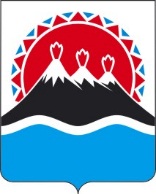 О внесении изменений в приказ Министерства образования и науки Камчатского края от 01.06.2015 № 922 «Об утверждении административного регламента предоставления Министерством образования и молодежной политики Камчатского края государственной услуги по выплате компенсации части платы, взимаемой с родителей (законных представителей) за присмотр и уход за детьми в краевых государственных образовательных организациях, подведомственных Министерству образования и молодежной политики Камчатского края, реализующих образовательную программу дошкольного образования»ПРИКАЗЫВАЮ:1. Внести в часть 1 приказа Министерства образования и науки Камчатского края от 01.06.2015 № 922  «Об утверждении административного регламента предоставления Министерством образования и молодежной политики Камчатского края государственной услуги по выплате компенсации части платы, взимаемой с родителей (законных представителей) за присмотр и уход за детьми в краевых государственных образовательных организациях, подведомственных Министерству образования и молодежной политики Камчатского края, реализующих образовательную программу дошкольного образования» следующие изменения:1) в наименовании слова «и молодежной политики» исключить;2) преамбулу изложить в следующей редакции:«В соответствии с постановлением Правительства Камчатского края от 14.12.2018 № 528-П «О разработке и утверждении Административных регламентов осуществления государственного контроля (надзора) и Административных регламентов предоставления государственных услуг исполнительными органами государственной власти Камчатского края»;3) в части 1 слова «и молодежной политики» исключить;4) в приложении: а) в наименовании приложения слова «и молодежной политики исключить».б) раздел 1 изложить в следующей редакции:«1.1. Предметом регулирования Административного регламента является предоставление Министерством образования Камчатского края (далее - Министерство) государственной услуги по выплате компенсации части платы, взимаемой с родителей (законных представителей) за присмотр и уход за детьми в краевых государственных образовательных организациях, подведомственных Министерству, реализующих образовательную программу дошкольного образования (далее - образовательная организация), в соответствии с Законом Камчатского края от 01.10.2013 № 309 «О компенсации части платы, взимаемой с родителей (законных представителей) за присмотр и уход за детьми в образовательных организациях в Камчатском крае, реализующих образовательную программу дошкольного образования» (далее - государственная услуга).1.2. Заявителем на получение государственной услуги является один из родителей (законных представителей), внесший плату за присмотр и уход за ребенком в краевой государственной образовательной организации, подведомственной Министерству, реализующей образовательную программу дошкольного образования.1.3. Требования к порядку информирования о предоставлении государственной услуги.1.3.1. Информация о порядке предоставления государственной услуги предоставляется:1) непосредственно в Министерстве:а) на личном приеме;б) посредством использования средств телефонной связи;в) при обращении в Министерство в письменном виде почтовой связью или электронной почтой;2) посредством размещения информации на информационных стендах, расположенных в помещении Министерства;3) посредством размещения информации на странице Министерства на официальном сайте исполнительных органов государственной власти в информационно-телекоммуникационной сети «Интернет» по адресу: https://minobraz.kamgov.ru/ (далее - страница Министерства), а также на сайтах краевых государственных образовательных организаций, подведомственных Министерству, реализующих образовательную программу дошкольного образования;4) посредством информации, размещенной в государственной информационной системе «Единый портал государственных и муниципальных услуг (функций)» - www.gosuslugi.ru (далее - ЕПГУ) и на «Портале государственных и муниципальных услуг (функций) Камчатского края» - www.gosuslugi41.ru (далее - РПГУ).1.3.2. Сведения о ходе предоставления государственной услуги предоставляются непосредственно в Министерстве:а) на личном приеме;б) посредством использования средств телефонной связи;в) при обращении в Министерство в письменном виде почтовой связью или электронной почтой.1.3.3. При информировании о порядке предоставления государственной услуги и/или сведений о ходе предоставления государственной услуги непосредственно на личном приеме в Министерстве, либо посредством использования средств телефонной связи специалист Министерства подробно и в вежливой (корректной) форме информирует обратившихся по интересующим их вопросам.1.3.4. При невозможности специалиста Министерства, принявшего телефонный звонок, самостоятельно ответить на поставленные вопросы, телефонный звонок должен быть переадресован другому специалисту Министерства или же специалистом Министерства должен быть сообщен телефонный номер, по которому можно получить необходимую информацию.1.3.5. Специалист Министерства, осуществляющий устное информирование о правилах предоставления государственной услуги и (или) о ходе предоставления государственной услуги, должен принять все необходимые меры для разъяснений, в том числе с привлечением других специалистов Министерства. В случае если подготовка разъяснения требует продолжительного времени (более 10 минут), специалист Министерства может предложить обратиться в Министерства в письменном виде.1.3.6. Консультации предоставляются по следующим вопросам:1) о порядке получения государственной услуги;2) о перечне документов, необходимых для получения государственной услуги, комплектности (достаточности) представленных (представляемых) документов;3) о сроках предоставления государственной услуги;4) о порядке передачи результата предоставления государственной услуги;5) о порядке обжалования решений, действий (бездействия) должностных лиц в ходе предоставления государственной услуги.1.4. Порядок, форма и место размещения и способы получения справочной информации о государственной услуге.1.4.1. Информация о месте нахождения, графике работы, электронной почте, справочных телефонах Министерства размещается на странице Министерства, на официальном сайте КГОАУ «Центр образования «Эврика» (http://evrika41.ru), ЕПГУ и РПГУ.1.4.2. В помещении Министерства оборудуются информационные стенды, на которых размещается информация о порядке предоставления государственной услуги.На информационном стенде в помещении Министерства размещается следующая информация:1) перечень документов, необходимых для предоставления государственной услуги;2) образцы документов, необходимых для предоставления государственной услуги, и требования к их заполнению;3) схема размещения специалистов Министерства, режим приема;4) извлечения из федеральных и региональных нормативных правовых актов, регулирующих деятельность по предоставлению государственной услуги;5) текст настоящего Административного регламента (полная версия на официальном сайте, извлечения на информационном стенде).1.4.3. На странице Министерства размещается следующая информация:1) извлечения из федеральных и региональных нормативных правовых актов, регулирующих деятельность по предоставлению государственной услуги;2) текст Административного регламента с приложениями;3) место нахождения, график работы, номера телефонов и адрес электронной почты Министерства.1.4.4. На ЕПГУ и РПГУ размещается следующая информация:1) исчерпывающий перечень документов, необходимых для предоставления государственной услуги, требования к оформлению указанных документов, а также перечень документов, которые заявитель вправе представить по собственной инициативе;2) круг заявителей;3) срок предоставления государственной услуги;4) результаты предоставления государственной услуги, порядок представления документа, являющегося результатом предоставления государственной услуги;5) размер государственной пошлины, взимаемой за предоставление государственной услуги;6) исчерпывающий перечень оснований для приостановления или отказа в предоставлении государственной услуги;7) о праве заявителя на досудебное (внесудебное) обжалование действий (бездействия) и решений, принятых (осуществляемых) в ходе предоставления государственной услуги;8) формы заявлений (уведомлений, сообщений), используемые при предоставлении государственной услуги.1.4.5. Информация на ЕПГУ и РПГУ о порядке и сроках предоставления государственной услуги на основании сведений, содержащихся в государственной информационной системе «Федеральный реестр государственных и муниципальных услуг (функций)», предоставляется заявителю бесплатно.1.5.6. Доступ к информации о сроках и порядке предоставления государственной услуги, а также к сведениям о ходе предоставления государственной услуги, осуществляется без выполнения заявителем каких-либо требований, в том числе без использования программного обеспечения, установка которого на технические средства заявителя требует заключения лицензионного или иного соглашения с правообладателем.».в) разделе 2:в части 2.1 слова «и молодежной политики» исключить;часть 2.5 изложить в следующей редакции:«2.5. Перечень нормативных правовых актов, регулирующих отношения, возникающие в связи с предоставлением государственной услуги, размещается на странице Министерства, ЕПГУ и РПГУ.»;часть 2.6.1 изложить в следующей  редакции: «2.6.1. Для получения государственной услуги заявители представляют в образовательную организацию следующие документы:1) заявление по форме согласно приложению № 4 к настоящему Административному регламенту;2) копии документов о передаче ребенка на воспитание в семью - для заявителей, являющихся опекунами (попечителями), приемными родителями.При направлении документов лично копии документов предоставляются заявителем с одновременным предъявлением оригиналов документов, которые после сверки возвращаются заявителю.»;часть 2.6.2 изложить в следующей редакции: «2.6.2.Документы, которые Министерство может получить в рамках межведомственного взаимодействия, и которые вправе предоставить заявитель:1) копии паспорта (страницы 2 и 3) или иного документа, удостоверяющего личность заявителя, содержащего персональные данные заявителя;2) копии свидетельства о рождении на каждого ребенка (копий паспортов и иных документов, удостоверяющих личность детей старше 14 лет), посещающих образовательные организации.»;в части 2.6.4 слова «федеральной государственной информационной системы «Единый портал государственных и муниципальных услуг (функций)» заменить словами «ЕПГУ и РПГУ»;часть 2.6.6 дополнить пунктами 4, 5 следующего содержания:«4) осуществления действий, в том числе согласований, необходимых для получения государственных и муниципальных услуг и связанных с обращением в иные государственные органы, органы местного самоуправления, организации, за исключением получения услуг и получения документов и информации, предоставляемых в результате предоставления таких услуг, включенных в перечни, указанные в части 1 статьи 9 Федерального закона от 27.07.2010 № 210-ФЗ «Об организации предоставления государственных и муниципальных услуг»;5) представления документов и информации, отсутствие и (или) недостоверность которых не указывались при первоначальном отказе в приеме документов, необходимых для предоставления государственной или муниципальной услуги, либо в предоставлении государственной или муниципальной услуги, за исключением следующих случаев:а) изменение требований нормативных правовых актов, касающихся предоставления государственной или муниципальной услуги, после первоначальной подачи заявления о предоставлении государственной или муниципальной услуги;б) наличие ошибок в заявлении о предоставлении государственной или муниципальной услуги и документах, поданных заявителем после первоначального отказа в приеме документов, необходимых для предоставления государственной или муниципальной услуги, либо в предоставлении государственной или муниципальной услуги и не включенных в представленный ранее комплект документов;в) истечение срока действия документов или изменение информации после первоначального отказа в приеме документов, необходимых для предоставления государственной или муниципальной услуги, либо в предоставлении государственной или муниципальной услуги;г) выявление документально подтвержденного факта (признаков) ошибочного или противоправного действия (бездействия) должностного лица органа, предоставляющего государственную услугу, или органа, предоставляющего муниципальную услугу, государственного или муниципального служащего, работника многофункционального центра, работника организации, предусмотренной частью 1.1 статьи 16 Федерального закона от 27.07.2010 № 210-ФЗ «Об организации предоставления государственных и муниципальных услуг», при первоначальном отказе в приеме документов, необходимых для предоставления государственной или муниципальной услуги, либо в предоставлении государственной или муниципальной услуги, о чем в письменном виде за подписью руководителя органа, предоставляющего государственную услугу, или органа, предоставляющего муниципальную услугу, руководителя многофункционального центра при первоначальном отказе в приеме документов, необходимых для предоставления государственной или муниципальной услуги, либо руководителя организации, предусмотренной частью 1.1 статьи 16 Федерального закона от 27.07.2010 № 210-ФЗ «Об организации предоставления государственных и муниципальных услуг», уведомляется заявитель, а также приносятся извинения за доставленные неудобства.»;в части 2.6.7 слова «федеральной государственной информационной системе «Единый Портал государственных и муниципальных услуг (функций)», в краевой государственной информационной системе «Портал государственных и муниципальных услуг (функций) Камчатского края» заменить словами «ЕПГУ и РПГУ»;дополнить частью 2.8.1 следующего содержания:«2.8.1. Основания для приостановления предоставления государственной услуги не предусмотрены.»;г) в разделе 3:в части 3.1 слова «федеральной государственной информационной системы «Единый портал государственных и муниципальных услуг (функций)» или краевой государственной информационной системы «Портал государственных и муниципальных услуг (функций) Камчатского края» заменить словами «ЕПГУ, РПГУ»;в части 3.1.1 слова «федеральной государственной информационной системы «Единый портал государственных и муниципальных услуг (функций)» или краевой государственной информационной системы «Портал государственных и муниципальных услуг (функций) Камчатского края», официального сайта» заменить словами «ЕПГУ, РПГУ, страницы Министерства»;в части 3.1.2 слова «федеральной государственной информационной системы «Единый портал государственных и муниципальных услуг (функций)» или краевой государственной информационной системы «Портал государственных и муниципальных услуг (функций) Камчатского края», официального сайта» заменить словами «ЕПГУ, РПГУ, страницы Министерства»;в части 3.1.3 слова «федеральной государственной информационной системы «Единый портал государственных и муниципальных услуг (функций)» или краевой государственной информационной системы «Портал государственных и муниципальных услуг (функций) Камчатского края», официального сайта» заменить словами «ЕПГУ, РПГУ, страницы Министерства»;в части 3.1.4 слова «федеральной государственной информационной системы «Единый портал государственных и муниципальных услуг (функций)» или краевой государственной информационной системы «Портал государственных и муниципальных услуг (функций) Камчатского края», официального сайта» заменить словами «ЕПГУ, РПГУ, страницы Министерства»в части 3.1.5 слова «федеральной государственной информационной системы «Единый портал государственных и муниципальных услуг (функций)» или краевой государственной информационной системы «Портал государственных и муниципальных услуг (функций) Камчатского края», официального сайта» заменить словами «ЕПГУ, РПГУ, страницы Министерства»;в части 3.1.6 слова «федеральной государственной информационной системы «Единый портал государственных и муниципальных услуг (функций)» или краевой государственной информационной системы «Портал государственных и муниципальных услуг (функций) Камчатского края», официального сайта» заменить словами «ЕПГУ, РПГУ, страницы Министерства»;абзац третий части 3.2 признать утратившим силу;д) в разделе 5:часть 5.1 дополнить пунктами 8-10 следующего содержания:«8) нарушение срока или порядка выдачи документов по результатам предоставления государственной услуги;9) приостановление предоставления государственной услуги, если основания приостановления не предусмотрены федеральными законами и принятыми в соответствии с ними иными нормативными правовыми актами Российской Федерации, законами и иными нормативными правовыми актами Камчатского края;10) требование у заявителя при предоставлении государственной услуги документов или информации, отсутствие и (или) недостоверность которых не указывались при первоначальном отказе в приеме документов, необходимых для предоставления государственной услуги, либо в предоставлении государственной услуги, за исключением случаев, предусмотренных пунктом 4 части 1 статьи 7 Федерального закона от 27.07.2010 № 210-ФЗ «Об организации предоставления государственных и муниципальных услуг.»;абзац второй части 5.2 изложить в следующей редакции:«Жалоба может быть направлена по почте, посредством страницы Министерства, ЕПГУ, РПГУ.»;в пункте 2 части 5.10 слова «официальном сайте исполнительных органов государственной власти Камчатского края, с использованием информационно-телекоммуникационной сети «Интернет» заменить словами «странице Министерства»;пункт 6 части 5.17 изложить в следующей редакции:«6) в случае, если жалоба признана подлежащей удовлетворению:а) сроки устранения выявленных нарушений, в том числе срок предоставления результата государственной услугиб) информация о действиях, осуществляемых органом опеки и попечительства в целях незамедлительного устранения выявленных нарушений при оказании государственной услуги;в) приносятся извинения за доставленные неудобства;г) указывается информация о дальнейших действиях, которые необходимо совершить заявителю в целях получения государственной услуги;»;часть 5.17 дополнить пунктом 8 следующего содержания:«8) в случае, если жалоба признана не подлежащей удовлетворению, - аргументированные разъяснения о причинах принятого решения, а также информация о порядке обжалования принятого решения.»;дополнить частью 5.22 следующего содержания:«5.22. Перечень нормативных правовых актов, регулирующих порядок досудебного (внесудебного) обжалования решений и действий (бездействия) органа опеки и попечительства, предоставляющего государственную услугу, а также его должностных лиц:1) Федеральный закон от 27.07.2010 № 210-ФЗ «Об организации предоставления государственных и муниципальных услуг»;2) постановление Правительства Российской Федерации от 16.08.2012     № 840 «О порядке подачи и рассмотрения жалоб на решения и действия (бездействие) федеральных органов исполнительной власти и их должностных лиц, федеральных государственных служащих, должностных лиц государственных внебюджетных фондов Российской Федерации, государственных корпораций, наделенных в соответствии с федеральными законами полномочиями по предоставлению государственных услуг в установленной сфере деятельности, и их должностных лиц, организаций, предусмотренных частью 1.1 статьи 16 Федерального закона «Об организации предоставления государственных и муниципальных услуг», и их работников, а также многофункциональных центров предоставления государственных и муниципальных услуг и их работников»;3) постановление Правительства Российской Федерации от 20.11.2012     № 1198 «О федеральной государственной информационной системе, обеспечивающей процесс досудебного (внесудебного) обжалования решений и действий (бездействия), совершенных при предоставлении государственных и муниципальных услуг»;4) постановление Правительства Камчатского края от 01.04.2008                № 81-П «О порядке досудебного обжалования действий (бездействий), решений исполнительных органов государственной власти Камчатского края, их должностных лиц»;5) постановление Правительства Камчатского края 28.07.2008 № 230-П «О Комиссии по досудебному обжалованию действий (бездействий) решений исполнительных органов государственной власти Камчатского края, их должностных лиц»;6) постановление Правительства Камчатского края от 14.02.2013                     № 52-П «Об утверждении Положения об особенностях подачи и рассмотрения жалоб на решения и действия (бездействие) исполнительных органов государственной власти Камчатского края, предоставляющих государственные услуги, и их должностных лиц, государственных гражданских служащих исполнительных органов государственной власти Камчатского края, предоставляющих государственные услуги».»;е) приложение № 1 к Административному регламенту предоставления Министерством образования и молодежной политики Камчатского края государственной услуги по выплате компенсации части платы, взимаемой с родителей (законных представителей) за присмотр и уход за детьми в краевых государственных образовательных организациях, подведомственных Министерству образования и молодежной политики Камчатского края, реализующих образовательную программу дошкольного образования признать утратившим силу;ж) приложение № 2 к Административному регламенту предоставления Министерством образования и молодежной политики Камчатского края государственной услуги по выплате компенсации части платы, взимаемой с родителей (законных представителей) за присмотр и уход за детьми в краевых государственных образовательных организациях, подведомственных Министерству образования и молодежной политики Камчатского края, реализующих образовательную программу дошкольного образования признать утратившим силу;з) приложение № 3 к Административному регламенту предоставления Министерством образования и молодежной политики Камчатского края государственной услуги по выплате компенсации части платы, взимаемой с родителей (законных представителей) за присмотр и уход за детьми в краевых государственных образовательных организациях, подведомственных Министерству образования и молодежной политики Камчатского края, реализующих образовательную программу дошкольного образования признать утратившим силу;ж) приложение № 4 к Административному регламенту предоставления Министерством образования и молодежной политики Камчатского края государственной услуги по выплате компенсации части платы, взимаемой с родителей (законных представителей) за присмотр и уход за детьми в краевых государственных образовательных организациях, подведомственных Министерству образования и молодежной политики Камчатского края, реализующих образовательную программу дошкольного образования изложить в следующей редакции:«Приложение № 4
к Административному регламенту предоставления Министерством образования Камчатского края государственной услуги по выплате компенсации части платы, взимаемой с родителей (законных представителей) за присмотр и уход за детьми в краевых государственных образовательных организациях, подведомственных Министерству образования Камчатского края, реализующих образовательную программу дошкольного образованияМинистру образования Камчатского края                     (наименование уполномоченного органа)от _______________________________________                                      (ФИО заявителя полностью)зарегистрированного по адресу: _____________________________________________________________________________ с ___________________                                                                          (дата регистрации по паспорту)Дата рождения заявителя ____________________телефон ___________________________________Паспортные данные (или данные иного документа, удостоверяющего личность родителя):серия _______________ № ___________________,Кем и когда выдан _____________________________________________________________________________________________________________ЗаявлениеПрошу выплачивать мне компенсацию части платы, взимаемой с родителей (законных представителей) за присмотр и уход за ____________________________________________________________________________________________________________________________________,(Ф.И.О. ребенка полностью, дата рождения)в образовательной организации ____________________________________________________________________________________________________________________________________(полное наименование образовательной организации) внесшему родительскую плату)Сообщаю, что документы для назначения компенсации другому родителю не представлялись, представлялись (_________________________________________________________________)(если представлялись указать где и кому)Согласен на получение из Министерства сведений о начисленных и оплаченных мною суммах родительской платы. Выплату компенсации прошу производить через кредитную организацию:_____________________, филиал _______________, лицевой счет № ____________.Выплату компенсации прошу производить почтовым переводом по адресу: ____________________________________________________________________________________________________________________________________ (место жительства)Выплату компенсации прошу производить наличными деньгами в кассе образовательной организации (при ее наличии): ________________________________________________________________________________________________________________________________________________________________________________________________________________________________________________________________________ (адрес, наименование образовательной организации)В случае смены места жительства, образовательной организации, а также наступления обстоятельств, влекущих изменение размера компенсации или прекращение ее выплаты, в числе которых: лишение родительских прав в отношении данного ребенка или других детей; отмена опеки; расторжение договора о передаче ребенка в приемную семью; прекращение посещения ребенком образовательной организации обязуюсь проинформировать ____________________________________________________________________________________________________________________________________ (наименование образовательной организации)в течение 15 дней с момента возникновения соответствующих обстоятельств.Об ответственности за предоставление недостоверных данных предупрежден ______________ (подпись заявителя)К заявлению прилагаются:1. копия паспорта (или иного документа, удостоверяющего личность родителя) на ______ листах;2. копии свидетельств (а) о рождении ребенка (детей) на ___________ листах;3. копии документа о передаче ребенка (детей) на воспитание в семью (для опекунов (попечителей), приемных родителей) на __________ листах;«_____» _________________ 20_____г. _____________________/___________________________дата подпись расшифровка подписиПаспортные данные (или данные иного документа, удостоверяющего личность родителя), указанные в заявлении, сверены _____________________________________________ (подпись специалиста)Заявление __________________ с приложением документов на ____________ листах принято ____________________________________________________________________________________________________________________________________(образовательной организацией, уполномоченным органом)№ регистрации «_____» _________________ 20 ______г.Специалистом _________________________________________________________________(ФИО специалиста, принявшего документы; подпись)Расписка о приеме документов.Заявление № _______________ с приложением документов на ____________ листах принято ____________________________________________________________________________________________________________________________________(наименование образовательной организации)№ регистрации «_____» ______________ 20 ______г.Специалистом__________________________________________________________________(ФИО специалиста, принявшего документы; подпись)Заявитель предупрежден об обязанности проинформировать ____________________________________________________________________________________________________________________________________(наименование образовательной организации)по месту жительства в течение 15 дней с момента возникновения соответствующих обстоятельств, влекущих изменение размера компенсации или прекращение ее выплаты, в числе которых: лишение родительских прав в отношении данного ребенка или других детей; отмена опеки; расторжение договора о передаче в приемную семью детей; прекращение посещения ребенком образовательной организации, а также в случае смены места жительства, образовательной организации.».2. Настоящий приказ вступает в силу через 10 дней после дня его официального опубликования.МИНИСТЕРСТВО ОБРАЗОВАНИЯ КАМЧАТСКОГО КРАЯПРИКАЗ № [Номер документа]г. Петропавловск-Камчатскийот [Дата регистрации]Министр[горизонтальный штамп подписи 1]А.Ю. Короткова